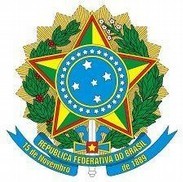 MINISTÉRIO DA EDUCAÇÃOINSTITUTO FEDERAL DO ESPÍRITO SANTO CAMPUS GUARAPARIAlameda Francisco Vieira Simões, 720 - Aeroporto - Guarapari - ES 27 3261-9900Coordenadoria do Curso de Licenciatura em Ciências da NaturezaANEXO I – CARTA DE INTENÇÃOGuarapari, ____ de_______________de_____.À Coordenação do Subprojeto da PIBID CIÊNCIAS DA NATUREZA IFESProf. Fabíola Chrystian Oliveira MartinsEu, <inserir o nome completo>, <nacionalidade>, <estado civil>, <ocupação profissional>, inscrito(a) no CPF nº <inserir número> e no RG nº<inserir número>, residente e domiciliada à <endereço completo com o CEP>, declaro minha intenção de participar do Subprojeto do Programa Institucional de Bolsas de Iniciação à Docência do Ifes campus Guarapari. Declaro que meu perfil acadêmico se encaixa no programa por <descrever os seus motivos>.Minha experiência é voltada para <descrever o seu interesse pelo PIBID > são de meu interesse. Estou cursando a Licenciatura em Ciências da Natureza, estou no período <inserir o período> e possuo habilidades e competências que podem agregar ao andamento do Subprojeto da PIBID nas escolas de educação básica.Com meus melhores cumprimentos.Atenciosamente,____________________________________________________________
(nome e assinatura)